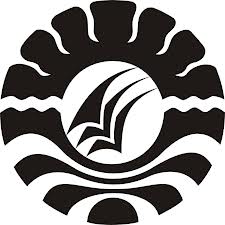 SKRIPSIPENERAPAN MODEL PEMBELAJARAN KOOPERATIF TIPETALKING STICK  UNTUK MENINGKATKAN HASIL BELAJAR SISWA PADA MATA PELAJARAN MATEMATIKAKELAS V SD NEGERI MALEWANG KOTA MAKASSARFITRI RAHMADANI SYAMSUPROGRAM STUDI PENDIDIKAN GURU SEKOLAH DASARFAKULTAS ILMU PENDIDIKAN UNIVERSITAS NEGERI MAKASSAR2016PENERAPAN MODEL PEMBELAJARAN KOOPERATIF TIPE TALKING STICK  UNTUK MENINGKATKAN HASIL BELAJARSISWA PADA MATA PELAJARAN MATEMATIKAKELAS V SD NEGERI MALEWANG KOTA MAKASSARSKRIPSIDiajukan untuk Memenuhi Sebagai Persyaratan Guna Memperoleh Gelar Sarjana Pendidikan pada Program Studi Pendidikan Guru Sekolah DasarStrata Satu Fakultas Ilmu Pendidikan Universitas Negeri MakassarOleh:FITRI RAHMADANI SYAMSU1247041021PROGRAM STUDI PENDIDIKAN GURU SEKOLAH DASARFAKULTAS ILMU PENDIDIKAN UNIVERSITAS NEGERI MAKASSAR2016KEMENTERIAN RISET, TEKNOLOGI DAN PENDIDIKAN TINGGI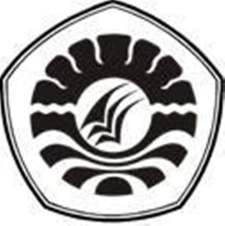 UNIVERSITAS NEGERI MAKASSARFAKULTAS ILMU PENDIDIKANPROGRAM STUDI PENDIDIKAN GURU SEKOLAH DASARAlamat: 1. Kampus IV UNM Tidung Jl. Tamalate I Tidung Makassar,2. Kampus UNM V Kota Pare-Pare, 3. Kampus VI UNM Kota WatamponeTelepon/Fax: 0411.4001010-0411.883.076-0421.21698-0481.21089Laman : www.unm.ac.idPERSETUJUAN PEMBIMBINGSkripsi dengan Judul Penerapan Model Pembelajaran Kooperatif Tipe Talking Stick untuk Meningkatkan Hasil Belajar Siswa pada Mata Pelajaran Matematika Kelas V SD Negeri Malewang Kota Makassar.Atas Nama:	  Nama			: Fitri  Rahmadani Syamsu	NIM				: 124 704 1021	Jurusan/Prodi		: Pendidikan Guru Sekolah Dasar	Fakultas		: Ilmu PendidikanSetelah diperiksa dan diteliti, serta dilaksanakan ujian Skripsi pada hari Jum’at tanggal 17 Juni 2016 dan dinyatakan LULUS.Makassar, 21 Juni 2016    Pembimbing I			        		Pembimbing IIDr. Andi Makkasau, M. Si	  		     Hikmawati Usman, S.Pd, M.PdNIP. 19650715 199303 1 003                         NIP. 19711231 200501 2 008	                                           Disahkan :                             Ketua Prodi PGSD FIP UNMAhmad Syawaluddin, S.Kom.,M. Pd.                               NIP. 19741025 200604 1 001KEMENTERIAN RISET, TEKNOLOGI DAN PENDIDIKAN TINGGIUNIVERSITAS NEGERI MAKASSARFAKULTAS ILMU PENDIDIKANPROGRAM STUDI PENDIDIKAN GURU SEKOLAH DASARAlamat: 1. Kampus IV UNM Tidung Jl. Tamalate I Tidung Makassar,2. Kampus UNM V Kota Pare-Pare, 3. Kampus VI UNM Kota WatamponeTelepon/Fax: 0411.4001010-0411.883.076-0421.21698-0481.21089Laman : www.unm.ac.idPENGESAHAN UJIAN SKRIPSISkripsi diterima oleh Panitia Ujian Skripsi Fakultas Ilmu Pendidikann Universitas Negeri Makassar dengan SK Dekan No.4732/UN36.4/PP/2016 tanggal 16 Mei 2016 untuk memenuhi sebagian persyaratan memperoleh gelar Sarjana Pendidikan pada Jurusan/ Prodi Pendidikan Guru Sekolah Dasar (PGSD) pada hari Jumat tanggal 17 Juni 2016.Disahkan Oleh:					Dekan Fakultas Ilmu Pendidikan	Dr. Abdullah Sinring, M.Pd	NIP. 19620303 198803 1 003Panitia Ujian 	:	Ketua	: Dr. Abdul Saman, M.Si., Kons.	    (………………..……)                                                                  Sekretaris	: Ahmad Syawaluddin, S.Kom, M. Pd.	    (…………………..…)Pembimbing I	: Dr. Andi Makkasau, M. Si                         (……………………..)Pembimbing II	: Hikmawati Usman, S.Pd, M.Pd 	(……………………..)Penguji I	: Rahmawati Patta, S.Si, M.Pd	 (..……………...…….)Penguji II	       : Farida Febriati, S.S., M.Si		     (………………..……)PERNYATAAN KEASLIAN SKRIPSISaya yang bertanda tangan di bawah ini:Nama		: Fitri Rahmadani SyamsuNim		: 124 704 1021Prodi			: Pendidikan Guru Sekolah Dasar (PGSD S1)Fakultas	: Ilmu PendidikanJudul skripsi   : Penerapan Model Pembelajaran Kooperatif Tipe Talking Stick untuk Meningkatkan Hasil Belajar Siswa pada Mata Pelajaran Matematika Kelas V SD Negeri Malewang Kota MakassarMenyatakan dengan sebenarnya bahwa skripsi yang saya tulis ini benar merupakan hasil karya saya sendiri dan bukan merupakan pengambilan tulisan atau pikiran orang lain yang saya akui sebagai hasil tulisan atau pikiran sendiri.Apabila dikemudian hari terbukti atau dapat dibuktikan bahwa skripsi ini hasil jiplakan, maka saya bersedia menerima sanksi atas  perbuatan tersebut sesuai dengan ketentuan yang berlaku. 						Makassar, 21 Juni 2016				Yang  membuat  pernyataan	Fitri Rahmadani Syamsu						 NIM. 12470401021MotoSaat gagal kita akan belajar sesuatu, ketika berhasil kita akan mendapat sesuatu, maka dari itu ingat untuk selalu bersyukur akan segala sesuatu yang diperoleh. (Fitri Rahmadani Syamsu).Kuperuntukkan karya ini kepada Ayahanda Syamsu Alam dan ibunda Farida S.Pd yang tercinta dan keluargaku yang tersayang dengan tulus dan ihklas selalu berdoa serta  membantu baik material maupun moril demi keberhasilan penulis.Semoga Allah SWT Memberikan Rahmat dan KarunianyaKepada Kita SemuaABSTRAKFITRI RAHMADANI SYAMSU. 2016. Penerapan Model Pembelajaran Kooperatif Tipe Talking Stick  untuk Meningkatkan Hasil Belajar Siswa pada Mata Pelajaran Matematika Kelas V SD Negeri Malewang Kota Makassar. Skripsi. Dibimbing oleh Dr. Andi Makkasau, M.Si dan Hikmawati Usman, S.Pd, M.Pd, pada Program Studi Pendidikan Guru Sekolah Dasar (PGSD) Fakultas Ilmu Pendidikan Universitas Negeri Makassar.Permasalahan penelitian adalah rendahnya hasil belajar siswa pada mata pelajaran Matematika kelas V SD Negeri Malewang Kota Makassar. Rumusan masalah dalam penelitian ini yaitu bagaimanakah penerapan model pembelajaran kooperatif tipe Talking Stick dalam meningkatkan hasil belajar siswa pada mata pelajaran Matematika pada siswa kelas V SD Negeri Malewang Kota Makassar? Tujuan penelitian yaitu untuk mendeskripsikan penerapan model pembelajaran kooperatif tipe Talking Stick dalam meningkatkan hasil belajar siswa pada mata pelajaran Matematika kelas V SD Negeri Malewang Kota Makassar. Pendekatan Penelitian yang digunakan adalah kualitatif deskriptif. Jenis penelitian ini adalah Penelitian Tindakan Kelas (PTK) dengan alur kegiatan yaitu perencanaan, pelaksanaan, observasi, dan refleksi pada tiap-tiap siklus. Subjek penelitian ini adalah guru dan siswa kelas V SD Negeri Malewang Kota Makassar dengan jumlah siswa 30 orang yang terdiri dari 19 orang laki-laki dan 11 orang perempuan. Fokus penelitian ini adalah penerapan model pembelajaran kooperatif tipe Talking Stick dan hasil belajar Matematika. Teknik pengumpulan data dilakukan melalui tes, observasi, dan dokumentasi.Teknik analisis data yang digunakan adalah analisis data deskripsi kualitatif. Hasil penelitian menunjukkan bahwa ada peningkatan aktivitas guru dan siswa serta hasil belajar siswa pada mata pelajaran Matematika. Hasil observasi guru pada siklus I pertemuan pertama berada pada kategori Cukup (C), dan pertemuan kedua berada pada kategori Cukup (C). Pada siklus II persentase aktivitas guru meningkat, pertemuan pertama kategori Baik (B), dan pertemuan kedua kategori Sangat Baik (SB). Hasil observasi aktivitas siswa pada siklus I pertemuan pertama berada pada kategori Cukup (C), dan pertemuan kedua berada pada kategori Cukup (C). Pada siklus II persentase aktivitas siswa meningkat, pertemuan pertama kategori Baik (B), dan pertemuan kedua kategori Sangat Baik (SB). Hal tersebut diikuti dengan meningkatnya hasil belajar siswa pada mata pelajaran Matematika. Peningkatan itu dapat dilihat dari persentase ketuntasan hasil belajar siswa setiap siklus, yaitu pada siklus I berada pada kategori sangat rendah, sedangkan pada siklus II berada pada kategori sangat tinggi dan ketuntasan minimal siswa sudah tercapai. Kesimpulan dalam penelitian ini adalah hasil belajar Matematika pada siswa kelas V SD Negeri Malewang Kota Makassar melalui penerapan model pembelajaran kooperatif tipe Talking Stick meningkat.PRAKATA	Puji dan syukur kahadirat Allah SWT atas segala rahmat dan karuniaNya, penulis dapat menyelesaikan skripsi ini dengan judul Penerapan Model Pembelajaran Kooperatif Tipe Talking Stick  untuk Meningkatkan Hasil Belajar Siswa pada Mata Pelajaran Matematika Kelas V SD Negeri Malewang Kota Makassar. Adapun penyusunan skripsi ini merupakan salah satu persyaratan dalam menyelesaikan pendidikan pada program studi Pendidikan Guru Sekolah Dasar (PGSD S1).		Penulis berusaha menyelesaikan skripsi dengan sebaik-baiknya sesuai dengan kemampuan dan pengetahuan yang penulis miliki, meskipun penulis menyadari bahwa keterbatasan, kelemahan serta kekurangan senantiasa pada diri penulis. Namun berkat berkah dari Allah SWT dan dorongan dari berbagai pihak maka skripsi ini dapat terselesaikan. Oleh karena itu kritik dan saran terhadap tulisan ini kami terima dengan tangan terbuka.		Penulis menyampaikan ucapan terimakasih kepada Dr. Andi Makkasau, M.Si.selaku pembimbing I dan Hikmawati Usman, S.Pd, M.Pd selaku pembimbing II yang telah sabar dan ikhlas meluangkan waktu, tenaga dan pikirannya dalam memberikan bimbingan, motivasi, dan saran yang sangat berharga untuk penulis selama penyusunan skripsi.		Selanjutnya, tak lupa pula penulis mengucapkan terima kasih yang sebesar-besarnya kepada:Prof. Dr. H. Husain Syam, M.TP. sebagai Rektor Universitas Negeri Makassar yang telah menerima penulis sebagai mahasiswadi Universitas Negeri Makassar.Dr. Abdullah Sinring, M.Pd. sebagai Dekan Fakultas Ilmu Pendidikan Universitas Negeri Makassar, Dr. Abdul Saman, M.Si Kons. sebagai Pembantu Dekan I, Drs. Muslimin, M.Ed. sebagai Pembantu Dekan II dan Dr. Pattaufi, S.Pd, M.Si. sebagai Pembantu Dekan III yang telah mengizinkan dan memberikan kesempatan kepada penulis untuk melaksanakan penelitian dan menyiapkan sarana dan prasarana yang dibutuhkan selama menempuh pendidikan di FIP UNM. Ahmad Syawaluddin, S. Kom., M. Pd. sebagai Ketua Prodi PGSD Universitas Negeri Makassar dan Muhammad Irfan, S. Pd., M. Pd. sebagai Sekertaris Prodi PGSD Universitas Negeri Makassar atas fasilitas yang diberikan kepada penulis selama menempuh pendidikan  di PGSD FIP UNM.Dra. Hj. Rosdiah Salam, M.Pd  selaku Ketua UPP PGSD Makassar Fakultas Ilmu Pendidikan Universitas Negeri Makassar yang telah banyak memberikan ilmunya dalam perkuliahan.Bapak dan Ibu dosen PGSD UPP Makassar yang telah memberikan bekal ilmu pengetahuan, motivasi, dan semangat kepada penulis selama menempuh pendidikan. Nur Intang, S.Pd, S.D. selaku kepala sekolah SD Negeri Malewang yang telah memberikan izin penelitian sehingga peneliti merasa sangat terbantu dalam penerapan dan pengembangan ilmu pengetahuan serta dalam penyelesaian skripsi ini.Sarlina S.Pd selaku wali kelas v yang sangat membantu dalam proses penelitian ini, dan untuk siswa-siswi SD Negeri Malewang yang telah berpartisipasi dalam penelitian ini. Teristimewa kepada Ayahanda tercinta Syamsu Alam dan Ibunda tercinta Faridah S.Pd, kakakku tersayang Hajrawati Syamsu, dan adikku tercinta Nur Hikmayani Syamsu, serta seluruh keluarga yang telah memberikan motivasi, moril, dan doa restunya sehingga penulis bisa menyelesaikan pendidikan di PGSD Universitas Negeri Makassar (UNM).Buat sahabat-sahabatku dan orang terkasih, serta seluruh rekan PGSD mahasiswa Universitas Negeri Makassar (UNM), khususnya kelas M1.3 yang senantiasa memberikan dorongan dan semangat sejak awal sampai akhir pendidikan di PGSD Universitas Negeri Makassar (UNM).Terima kasih juga kepada semua pihak yang penulis tidak sempat sebutkan namanya satu persatu. Penulis hanya dapat memanjatkan do’a kepada Allah swt, semoga segala bantuan yang telah diberikan mendapat pahala yang berlipat ganda. Akhirnya, semoga skripsi  ini dapat bermanfaat. Aamiin.Makassar,  Juni  2016	Penulis,DAFTAR ISI																				Halaman	SAMPUL		iHALAMAN SAMPUL								iiLEMBAR PERSETUJUAN								iiiLEMBAR PENGESAHAN								ivPERNYATAAN KEASLIAN SKRIPSI		vMOTO										viABSTRAK										viiPRAKATA										viiiDAFTAR ISI									         	xiDAFTAR TABEL									xivDAFTAR GAMBAR									xvDAFTAR LAMPIRAN								xviBAB I 	PENDAHULUAN 								Latar Belakang Masalah							1Rumusan Masalah								7Tujuan Penelitian						          		8Manfaat Penelitian								8BAB II KAJIAN PUSTAKA,  KERANGKA PIKIR, DAN HIPOTESIS  TINDAKANKajian Pustaka	                                                                         	10Pembelajaran Kooperatif						102. Model Pembelajaran Kooperatif Tipe Talking Stick			133. Hasil Belajar								174. Pembelajaran Matematika di Sekolah Dasar				19B. Kerangka Pikir								22C. Hipotesis Tindakan								26BAB III METODE PENELITIAN						Pendekatan dan Jenis Penelitian						27Fokus Penelitian  								28Setting dan Subjek Penelitian						29Prosedur dan Desain Penelitian						29Teknik Pengumpulan Data							34Teknik Analisis Data dan Indikator Keberhasilan				35BAB IV HASIL PENELITIAN DAN PEMBAHASAN				Hasil Penelitian								40Deskripsi Kegiatan							40Data Proses dan Hasil Penelitian siklus I dan II				41Pembahasan									85BAB V PENUTUP								Kesimpulan									90Saran                                                                           			91DAFTAR PUSTAKA								92LAMPIRAN										95DOKUMENTASI PENELITIAN						           194RIWAYAT HIDUP								           202DAFTAR TABELDAFTAR GAMBARNo. Gambar                          Judul                                                                    Halaman  2.1.                           Kerangka Pikir                                        			 25  3.1.                           Adaptasi model alur PTK Arikunto,dkk 	 30DAFTAR LAMPIRANNo. TabelJudul    Halaman3.1.Kategori Keberhasilan Langkah-Langkah Model Pembelajaran Kooperatif Tipe Talking Stick383.2.Rentang skor dan kualifikasi hasil belajar siswa383.3.Kriteria Tingkat Keberhasilan Belajar Siswa Dalam %394.1.Distribusi Frekuensi dan Persentase Nilai Hasil Belajar Siswa Siklus I494.2.Distribusi Frekuensi dan Persentase Nilai Hasil Belajar Siswa Siklus II71No.  LampiranJudulRencana Pelaksanaan Pembelajaran Siklus I Pertemuan 1Lembar Kegiatan Siswa Siklus I Pertemuan 1Lembar Observasi Aktivitas Mengajar Guru Siklus I Pertemuan 1Lembar Observasi Aktivitas Belajar Siswa Siklus I Pertemuan 1Rencana Pelaksanaan Pembelajaran Siklus I Pertemuan 2Lembar Kegiatan Siswa Siklus I Pertemuan 2Lembar Observasi Aktivitas Mengajar Guru Siklus I Pertemuan 2Lembar Observasi Aktivitas Belajar Siswa Siklus I Pertemuan 2Tes Hasil Belajar Siswa Siklus IKunci Jawaban Tes Hasil Belajar Siswa Siklus I Pedoman Penskoran Tes Hasil Belajar Siswa Siklus INilai Tertinggi dan Terendah Tes Akhir Siklus IData Hasil Belajar Siswa siklus 1Rencana Pelaksanaan Pembelajaran Siklus II Pertemuan 1Lembar Kegiatan Siswa Siklus II Pertemuan 1Lembar Observasi Aktivitas Mengajar Guru Siklus II Pertemuan 1Lembar Observasi Aktivitas Belajar Siswa Siklus II Pertemuan 1Rencana Pelaksanaan Pembelajaran Siklus II Pertemuan 2Lembar Kegiatan Siswa Siklus II Pertemuan 2Lembar Observasi Aktivitas Mengajar Guru Siklus II Pertemuan 2Lembar Observasi Aktivitas Belajar Siswa Siklus II Pertemuan 2Tes Hasil Belajar Siswa Siklus IIKunci Jawaban Tes Hasil Belajar Siswa Siklus II Pedoman Penskoran Tes Hasil Belajar Siswa Siklus IINilai Tertinggi dan Terendah Tes Akhir Siklus IIData Hasil Belajar Siswa Siklus IIRekapitulasi Data Nilai Hasil Belajar Siklus I dan Siklus IISurat Permohonan Izin Melakukan PenelitianSurat Izin Penelitian dari Badan Koordinasi Penanaman Modal DaerahSurat Izin Penelitian dari Balai Kota MakassarSurat Izin Penelitian dari Dinas PendidikanSurat Keterangan telah Melakukan PenelitianDokumentasiRiwayat HidupHalaman     95 99100106110114115121125127129132137141145146152156160161167171173175178183187189190191192193194202